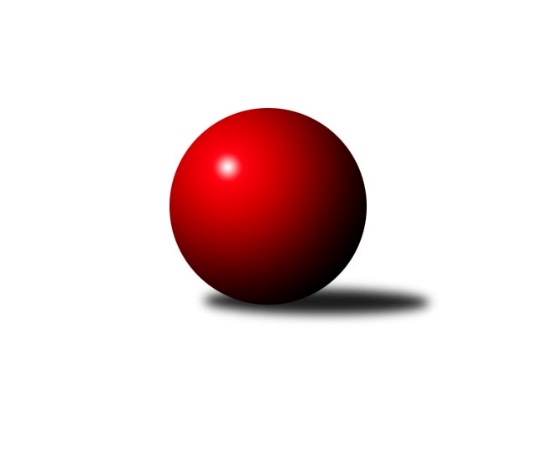 Č.11Ročník 2016/2017	20.11.2016Nejlepšího výkonu v tomto kole: 2536 dosáhlo družstvo: SK Uhelné sklady Praha AMistrovství Prahy 1 2016/2017Výsledky 11. kolaSouhrnný přehled výsledků:Sokol Kobylisy A	- KK Slavia Praha B	14:2	2399:2214		14.11.SK Uhelné sklady Praha A	- SK Žižkov Praha C	16:0	2536:2344		14.11.SC Radotín A	- KK Dopravní podniky Praha A	16:0	2510:2335		15.11.SK Uhelné sklady Praha B	- VSK ČVUT Praha A	6:10	2431:2449		15.11.PSK Union Praha B	- SK Meteor Praha A	12:4	2445:2398		16.11.TJ Praga Praha A	- SK Žižkov Praha B	14:2	2415:2226		16.11.TJ Sokol Rudná A	- KK Konstruktiva Praha  C		dohrávka		28.11.Tabulka družstev:	1.	TJ Praga Praha A	11	8	0	3	112 : 64 	 	 2465	16	2.	SC Radotín A	10	7	0	3	110 : 50 	 	 2515	14	3.	SK Uhelné sklady Praha A	10	7	0	3	98 : 62 	 	 2405	14	4.	Sokol Kobylisy A	10	6	0	4	95 : 65 	 	 2410	12	5.	VSK ČVUT Praha A	11	5	2	4	95 : 81 	 	 2467	12	6.	TJ Astra Zahradní Město A	10	5	1	4	86 : 74 	 	 2476	11	7.	TJ Sokol Rudná A	9	5	0	4	83 : 61 	 	 2406	10	8.	SK Meteor Praha A	10	5	0	5	80 : 80 	 	 2447	10	9.	SK Žižkov Praha B	10	4	2	4	76 : 84 	 	 2422	10	10.	KK Slavia Praha B	10	4	0	6	70 : 90 	 	 2351	8	11.	SK Žižkov Praha C	10	3	2	5	65 : 95 	 	 2401	8	12.	KK Dopravní podniky Praha A	11	4	0	7	57 : 119 	 	 2287	8	13.	KK Konstruktiva Praha  C	9	3	0	6	62 : 82 	 	 2432	6	14.	SK Uhelné sklady Praha B	9	3	0	6	60 : 84 	 	 2348	6	15.	PSK Union Praha B	10	2	1	7	51 : 109 	 	 2341	5Podrobné výsledky kola:	 Sokol Kobylisy A	2399	14:2	2214	KK Slavia Praha B	Jaroslav Žítek	 	 190 	 218 		408 	 2:0 	 397 	 	183 	 214		Lidmila Fořtová	Lubomír Chudoba	 	 210 	 196 		406 	 2:0 	 331 	 	158 	 173		Tomáš Tejnor	Ladislav Kroužel	 	 174 	 166 		340 	 0:2 	 425 	 	214 	 211		Tomáš Rybka	Vladimír Kohout	 	 186 	 209 		395 	 2:0 	 343 	 	158 	 185		Michal Fořt	Karel Mašek	 	 211 	 213 		424 	 2:0 	 396 	 	201 	 195		Pavel Forman	Pavel Červinka	 	 222 	 204 		426 	 2:0 	 322 	 	167 	 155		Marek Fritschrozhodčí: Nejlepší výkon utkání: 426 - Pavel Červinka	 SK Uhelné sklady Praha A	2536	16:0	2344	SK Žižkov Praha C	Jan Hloušek	 	 216 	 220 		436 	 2:0 	 403 	 	196 	 207		Tomáš Kazimour	Zbyněk Sedlák	 	 201 	 225 		426 	 2:0 	 376 	 	179 	 197		Jan Špinka	Bohumil Bazika	 	 174 	 211 		385 	 2:0 	 379 	 	163 	 216		Tomáš Pokorný	Tomáš Dvořák	 	 209 	 208 		417 	 2:0 	 399 	 	198 	 201		Jaromír Fabián	Antonín Knobloch	 	 223 	 222 		445 	 2:0 	 393 	 	182 	 211		Petr Opatovský	Martin Novák	 	 219 	 208 		427 	 2:0 	 394 	 	230 	 164		Pavel Váňarozhodčí: Nejlepší výkon utkání: 445 - Antonín Knobloch	 SC Radotín A	2510	16:0	2335	KK Dopravní podniky Praha A	Robert Asimus	 	 209 	 225 		434 	 2:0 	 401 	 	195 	 206		Jaroslav Vondrák	Vladimír Zdražil	 	 199 	 217 		416 	 2:0 	 400 	 	203 	 197		Jan Novák	Jiří Ujhelyi	 	 203 	 203 		406 	 2:0 	 370 	 	179 	 191		Petr Soukup	Pavel Dvořák	 	 203 	 216 		419 	 2:0 	 403 	 	205 	 198		Jiří Ludvík	Petr Dvořák	 	 203 	 201 		404 	 2:0 	 381 	 	189 	 192		Anna Neckařová	Martin Pondělíček	 	 207 	 224 		431 	 2:0 	 380 	 	191 	 189		Deno Klosrozhodčí: Nejlepší výkon utkání: 434 - Robert Asimus	 SK Uhelné sklady Praha B	2431	6:10	2449	VSK ČVUT Praha A	Markéta Míchalová	 	 199 	 197 		396 	 2:0 	 374 	 	182 	 192		Tomáš Kuneš	Adam Rajnoch	 	 171 	 191 		362 	 0:2 	 439 	 	210 	 229		Adam Vejvoda	Roman Tumpach	 	 230 	 221 		451 	 2:0 	 376 	 	175 	 201		Miroslav Kochánek	Petr Míchal	 	 212 	 210 		422 	 2:0 	 417 	 	190 	 227		Pavel Jahelka	Jiří Mudra	 	 211 	 182 		393 	 0:2 	 394 	 	202 	 192		Jiří Piskáček	Jindra Kafková	 	 211 	 196 		407 	 0:2 	 449 	 	225 	 224		Milan Vejvodarozhodčí: Nejlepší výkon utkání: 451 - Roman Tumpach	 PSK Union Praha B	2445	12:4	2398	SK Meteor Praha A	Josef Mach	 	 208 	 194 		402 	 0:2 	 425 	 	223 	 202		Josef Kučera	Pavel Moravec	 	 215 	 205 		420 	 2:0 	 394 	 	208 	 186		Jindra Pokorná	Pavlína Kašparová	 	 198 	 194 		392 	 2:0 	 371 	 	186 	 185		Josef Jurášek	Jarmila Fremrová	 	 189 	 186 		375 	 0:2 	 397 	 	196 	 201		Josef Tesař	Martin Khol	 	 229 	 203 		432 	 2:0 	 398 	 	205 	 193		Zdeněk Barcal	Pavel Kantner	 	 216 	 208 		424 	 2:0 	 413 	 	197 	 216		Pavel Plachýrozhodčí: Nejlepší výkon utkání: 432 - Martin Khol	 TJ Praga Praha A	2415	14:2	2226	SK Žižkov Praha B	Milan Komorník	 	 194 	 210 		404 	 2:0 	 360 	 	181 	 179		Josef Gebr	Jaroslav Kourek	 	 212 	 187 		399 	 2:0 	 381 	 	189 	 192		Anna Sailerová	Rostislav Kašpar	 	 194 	 210 		404 	 2:0 	 376 	 	187 	 189		Jan Neckář	David Kašpar	 	 178 	 211 		389 	 2:0 	 340 	 	180 	 160		Karel Bubeníček	Petr Kašpar	 	 185 	 201 		386 	 0:2 	 388 	 	202 	 186		Miloslav Všetečka	Pavel Janoušek	 	 204 	 229 		433 	 2:0 	 381 	 	194 	 187		Evžen Bartalošrozhodčí: Nejlepší výkon utkání: 433 - Pavel JanoušekPořadí jednotlivců:	jméno hráče	družstvo	celkem	plné	dorážka	chyby	poměr kuž.	Maximum	1.	Pavel Červinka 	Sokol Kobylisy A	440.84	298.0	142.9	2.4	5/6	(476)	2.	Martin Pondělíček 	SC Radotín A	434.40	288.8	145.6	4.1	6/6	(458)	3.	Rostislav Kašpar 	TJ Praga Praha A	434.00	288.3	145.7	3.1	7/7	(473)	4.	Michal Ostatnický 	KK Konstruktiva Praha  C	427.88	286.8	141.0	2.7	4/4	(446)	5.	Daniel Veselý 	TJ Astra Zahradní Město A	427.83	291.4	136.4	6.5	6/6	(467)	6.	Petr Tepličanec 	KK Konstruktiva Praha  C	427.44	287.7	139.8	2.4	3/4	(456)	7.	Petr Dvořák 	SC Radotín A	427.20	294.4	132.8	7.2	6/6	(460)	8.	Hana Křemenová 	SK Žižkov Praha C	427.08	287.9	139.2	4.8	2/3	(473)	9.	Martin Lukáš 	SK Žižkov Praha B	426.04	299.9	126.2	4.4	5/6	(448)	10.	Adam Vejvoda 	VSK ČVUT Praha A	425.50	285.7	139.8	3.9	5/6	(481)	11.	Vlastimil Bočánek 	SK Uhelné sklady Praha B	423.33	293.9	129.4	6.0	4/6	(461)	12.	Miloslav Všetečka 	SK Žižkov Praha B	422.70	286.8	136.0	3.8	5/6	(482)	13.	Pavel Strnad 	TJ Sokol Rudná A	422.40	290.1	132.3	4.8	5/5	(458)	14.	Karel Mašek 	Sokol Kobylisy A	421.17	292.2	129.0	6.2	6/6	(451)	15.	Pavel Forman 	KK Slavia Praha B	420.47	287.6	132.8	4.0	5/5	(459)	16.	Jaroslav Kourek 	TJ Praga Praha A	420.46	288.2	132.3	4.8	6/7	(478)	17.	Samuel Fujko 	KK Konstruktiva Praha  C	420.43	296.8	123.6	9.3	3/4	(454)	18.	Karel Hybš 	KK Konstruktiva Praha  C	419.94	289.6	130.4	5.4	4/4	(458)	19.	Pavel Jahelka 	VSK ČVUT Praha A	419.70	286.2	133.5	5.9	6/6	(462)	20.	Vladimír Zdražil 	SC Radotín A	417.96	284.1	133.9	6.1	6/6	(450)	21.	Robert Asimus 	SC Radotín A	417.63	283.7	133.9	3.9	6/6	(448)	22.	Marek Šveda 	TJ Astra Zahradní Město A	417.40	295.1	122.3	7.2	6/6	(439)	23.	Jaromír Fabián 	SK Žižkov Praha C	416.98	289.6	127.4	5.1	3/3	(449)	24.	Milan Vejvoda 	VSK ČVUT Praha A	416.77	292.8	124.0	8.1	6/6	(467)	25.	Zdeněk Barcal 	SK Meteor Praha A	416.70	292.6	124.1	4.4	6/6	(456)	26.	Pavel Váňa 	SK Žižkov Praha C	416.55	284.0	132.5	4.5	3/3	(450)	27.	Antonín Knobloch 	SK Uhelné sklady Praha A	415.83	280.8	135.1	4.5	4/4	(471)	28.	Josef Tesař 	SK Meteor Praha A	415.54	288.0	127.5	5.8	6/6	(448)	29.	Milan Komorník 	TJ Praga Praha A	414.92	283.4	131.5	6.0	6/7	(438)	30.	Jiří Piskáček 	VSK ČVUT Praha A	413.85	291.3	122.6	8.5	5/6	(460)	31.	Pavel Janoušek 	TJ Praga Praha A	413.80	280.7	133.1	5.1	7/7	(433)	32.	David Kašpar 	TJ Praga Praha A	412.83	287.0	125.9	7.7	7/7	(440)	33.	Tomáš Doležal 	TJ Astra Zahradní Město A	412.40	292.8	119.6	8.6	5/6	(435)	34.	Anna Sailerová 	SK Žižkov Praha B	412.17	286.2	125.9	5.6	6/6	(455)	35.	Pavel Dvořák 	SC Radotín A	411.73	285.7	126.0	5.4	6/6	(431)	36.	Jindra Pokorná 	SK Meteor Praha A	411.67	288.3	123.3	6.1	6/6	(494)	37.	Pavel Plachý 	SK Meteor Praha A	411.16	289.7	121.5	7.2	5/6	(454)	38.	Vlastimil Bachor 	TJ Sokol Rudná A	410.70	289.1	121.6	5.0	4/5	(419)	39.	Josef Kučera 	SK Meteor Praha A	410.20	286.3	124.0	6.5	4/6	(456)	40.	Lidmila Fořtová 	KK Slavia Praha B	409.80	281.9	127.9	5.3	5/5	(441)	41.	Jan Hloušek 	SK Uhelné sklady Praha A	408.43	277.8	130.6	4.4	4/4	(455)	42.	Radek Fiala 	TJ Astra Zahradní Město A	408.40	283.9	124.5	6.2	6/6	(453)	43.	Petr Kašpar 	TJ Praga Praha A	407.96	282.8	125.2	7.2	5/7	(441)	44.	Martin Novák 	SK Uhelné sklady Praha A	407.92	283.4	124.5	5.4	4/4	(460)	45.	Tomáš Kazimour 	SK Žižkov Praha C	407.88	290.1	117.8	7.7	3/3	(463)	46.	Jiří Ujhelyi 	SC Radotín A	406.50	283.1	123.4	6.6	6/6	(432)	47.	Tomáš Hroza 	TJ Astra Zahradní Město A	405.63	287.7	118.0	9.4	6/6	(447)	48.	Jiří Spěváček 	TJ Sokol Rudná A	404.80	276.9	127.9	6.7	5/5	(445)	49.	Jaroslav Dryák 	TJ Astra Zahradní Město A	403.20	284.8	118.4	7.9	6/6	(423)	50.	Zbyněk Sedlák 	SK Uhelné sklady Praha A	402.85	278.6	124.3	5.7	4/4	(434)	51.	Markéta Míchalová 	SK Uhelné sklady Praha B	401.45	274.1	127.4	7.1	5/6	(435)	52.	Martin Khol 	PSK Union Praha B	400.71	284.4	116.3	7.5	6/6	(432)	53.	Miroslav Kochánek 	VSK ČVUT Praha A	400.47	281.5	118.9	8.4	6/6	(444)	54.	Jiří Ludvík 	KK Dopravní podniky Praha A	400.15	278.3	121.9	8.2	6/6	(479)	55.	Tomáš Rybka 	KK Slavia Praha B	399.90	278.5	121.4	9.1	5/5	(448)	56.	Jaromír Bok 	TJ Sokol Rudná A	399.70	290.5	109.3	8.2	5/5	(428)	57.	Josef Gebr 	SK Žižkov Praha B	399.36	273.8	125.6	5.8	5/6	(441)	58.	Petr Míchal 	SK Uhelné sklady Praha B	397.94	278.9	119.0	7.4	4/6	(422)	59.	Jan Neckář 	SK Žižkov Praha B	397.80	279.6	118.2	7.5	6/6	(446)	60.	Karel Kohout 	TJ Sokol Rudná A	396.60	278.7	117.9	8.4	5/5	(414)	61.	Tomáš Dvořák 	SK Uhelné sklady Praha A	395.71	281.0	114.7	9.1	4/4	(445)	62.	Roman Tumpach 	SK Uhelné sklady Praha B	393.67	280.4	113.3	8.1	6/6	(451)	63.	Miroslav Míchal 	SK Uhelné sklady Praha B	393.53	280.0	113.5	6.6	5/6	(417)	64.	Pavel Jakubík 	PSK Union Praha B	393.20	272.1	121.1	8.1	5/6	(418)	65.	Karel Novotný 	TJ Sokol Rudná A	392.58	274.0	118.6	6.8	4/5	(430)	66.	Jiří Novotný 	KK Konstruktiva Praha  C	392.20	272.4	119.8	6.1	3/4	(440)	67.	Pavel Kantner 	PSK Union Praha B	391.48	280.0	111.5	8.1	5/6	(424)	68.	Lubomír Chudoba 	Sokol Kobylisy A	391.20	276.0	115.2	7.8	5/6	(420)	69.	Miroslav Klement 	KK Konstruktiva Praha  C	391.05	276.6	114.4	7.9	4/4	(442)	70.	Pavlína Kašparová 	PSK Union Praha B	391.00	274.4	116.6	8.4	6/6	(422)	71.	Petr Barchánek 	KK Konstruktiva Praha  C	390.00	273.8	116.2	8.5	4/4	(431)	72.	Jaroslav Vondrák 	KK Dopravní podniky Praha A	388.63	269.7	119.0	8.8	6/6	(453)	73.	Evžen Bartaloš 	SK Žižkov Praha B	388.50	275.0	113.5	10.2	6/6	(438)	74.	Ladislav Kroužel 	Sokol Kobylisy A	387.92	278.1	109.8	9.6	5/6	(421)	75.	Vladimír Kohout 	Sokol Kobylisy A	386.75	274.1	112.7	8.7	5/6	(410)	76.	Vladimír Škrabal 	SK Žižkov Praha C	385.50	266.5	119.0	6.5	2/3	(388)	77.	Josef Jurášek 	SK Meteor Praha A	384.75	269.1	115.7	9.4	6/6	(428)	78.	Jaroslav Žítek 	Sokol Kobylisy A	383.70	273.9	109.8	7.7	6/6	(433)	79.	Pavel Černý 	SK Uhelné sklady Praha B	382.70	274.8	107.9	9.1	5/6	(421)	80.	Bohumil Bazika 	SK Uhelné sklady Praha A	382.00	263.3	118.8	8.6	4/4	(406)	81.	Pavel Moravec 	PSK Union Praha B	381.93	264.2	117.8	5.3	6/6	(455)	82.	Petr Opatovský 	SK Žižkov Praha C	379.93	280.5	99.5	10.6	3/3	(427)	83.	Jan Novák 	KK Dopravní podniky Praha A	379.46	270.5	108.9	10.4	4/6	(412)	84.	Anna Neckařová 	KK Dopravní podniky Praha A	378.88	272.9	106.0	9.6	4/6	(413)	85.	Jarmila Fremrová 	PSK Union Praha B	378.33	264.7	113.6	9.6	6/6	(421)	86.	Petr Soukup 	KK Dopravní podniky Praha A	375.45	265.4	110.0	10.4	6/6	(426)	87.	Karel Bubeníček 	SK Žižkov Praha B	374.75	271.1	103.6	9.8	4/6	(409)	88.	Jan Špinka 	SK Žižkov Praha C	374.62	263.9	110.7	10.2	3/3	(439)	89.	Adam Rajnoch 	SK Uhelné sklady Praha B	373.90	262.5	111.4	10.3	5/6	(384)	90.	Deno Klos 	KK Dopravní podniky Praha A	363.10	257.4	105.7	11.2	5/6	(394)	91.	Marek Fritsch 	KK Slavia Praha B	353.53	258.8	94.7	13.4	5/5	(397)		Luboš Kocmich 	VSK ČVUT Praha A	459.00	299.0	160.0	6.0	1/6	(459)		Václav Bouchal 	PSK Union Praha B	458.00	316.0	142.0	3.0	1/6	(458)		František Rusin 	TJ Astra Zahradní Město A	428.00	305.0	123.0	8.0	1/6	(428)		Vladimír Vošický 	SK Meteor Praha A	417.67	282.8	134.9	3.5	3/6	(444)		Libuše Zichová 	KK Konstruktiva Praha  C	417.00	291.0	126.0	7.0	1/4	(417)		Vojtěch Vojtíšek 	Sokol Kobylisy A	416.33	278.0	138.3	4.3	3/6	(433)		Nikola Zuzánková 	KK Slavia Praha B	414.93	280.1	134.9	4.1	3/5	(441)		Jan Knyttl 	VSK ČVUT Praha A	412.33	274.7	137.7	5.3	3/6	(426)		Radovan Šimůnek 	TJ Astra Zahradní Město A	412.00	281.0	131.0	7.0	2/6	(422)		Radek Kneř 	SC Radotín A	408.50	268.0	140.5	7.0	1/6	(424)		Jindra Kafková 	SK Uhelné sklady Praha B	407.00	285.0	122.0	1.0	1/6	(407)		David Knoll 	VSK ČVUT Praha A	406.00	275.0	131.0	9.0	1/6	(406)		Tomáš Kuneš 	VSK ČVUT Praha A	406.00	281.0	125.0	5.5	2/6	(422)		Jindřich Habada 	KK Dopravní podniky Praha A	406.00	282.0	124.0	9.0	1/6	(406)		Jiří Tencar 	VSK ČVUT Praha A	405.50	285.5	120.0	11.0	1/6	(412)		Jiří Sládek 	KK Slavia Praha B	405.22	273.7	131.6	4.6	3/5	(435)		Jiří Škoda 	VSK ČVUT Praha A	404.33	283.0	121.3	6.7	3/6	(420)		Josef Mach 	PSK Union Praha B	402.00	283.0	119.0	8.0	1/6	(402)		Miloslav Dušek 	SK Uhelné sklady Praha A	402.00	287.0	115.0	6.0	1/4	(402)		Martin Kovář 	TJ Praga Praha A	401.00	286.0	115.0	14.0	1/7	(401)		Josef Málek 	KK Dopravní podniky Praha A	400.50	273.5	127.0	7.5	2/6	(410)		Petr Zelenka 	TJ Sokol Rudná A	400.00	293.0	107.0	13.5	1/5	(412)		Petr Stoklasa 	KK Dopravní podniky Praha A	397.00	274.5	122.5	7.5	2/6	(412)		Michal Matyska 	Sokol Kobylisy A	395.00	263.0	132.0	4.0	1/6	(395)		Pavel Baroch 	PSK Union Praha B	394.00	271.0	123.0	4.0	1/6	(394)		Petr Moravec 	PSK Union Praha B	392.00	266.0	126.0	7.0	1/6	(392)		Michal Bartoš 	TJ Praga Praha A	390.00	268.0	122.0	8.0	1/7	(390)		Miroslav Kopal 	SK Uhelné sklady Praha A	388.25	271.8	116.5	7.0	2/4	(408)		Martin Štochl 	KK Dopravní podniky Praha A	387.00	272.0	115.0	8.0	1/6	(387)		Jiří Tala 	KK Slavia Praha B	382.83	267.2	115.7	8.5	3/5	(407)		Zdeněk Boháč 	SK Meteor Praha A	380.00	274.0	106.0	8.0	1/6	(380)		Tomáš Pokorný 	SK Žižkov Praha C	379.00	282.0	97.0	12.0	1/3	(379)		Jiří Mudra 	SK Uhelné sklady Praha B	378.33	277.0	101.3	12.0	3/6	(393)		Antonín Švarc 	KK Dopravní podniky Praha A	377.00	264.0	113.0	8.0	1/6	(377)		Richard Glas 	VSK ČVUT Praha A	376.00	252.0	124.0	14.0	1/6	(376)		Tomáš Smékal 	TJ Praga Praha A	373.00	256.5	116.5	10.0	1/7	(377)		Miroslav Tomeš 	KK Dopravní podniky Praha A	367.00	261.0	106.0	7.0	1/6	(367)		Štěpán Kandl 	KK Dopravní podniky Praha A	364.00	249.0	115.0	10.0	1/6	(364)		Jan Mařánek 	TJ Sokol Rudná A	362.53	269.2	93.3	12.7	3/5	(406)		Naďa Elstnerová 	PSK Union Praha B	358.00	243.0	115.0	8.0	1/6	(358)		Jiří Brada 	KK Dopravní podniky Praha A	354.00	257.5	96.5	13.0	2/6	(366)		Miroslav Málek 	KK Dopravní podniky Praha A	353.00	256.0	97.0	12.0	1/6	(353)		Michal Fořt 	KK Slavia Praha B	348.25	259.5	88.8	17.5	2/5	(384)		Zdeněk Fůra 	Sokol Kobylisy A	348.00	260.0	88.0	13.0	1/6	(348)		Martin Jelínek 	TJ Praga Praha A	347.00	253.0	94.0	16.0	1/7	(347)		Petr Kšír 	TJ Praga Praha A	343.33	254.3	89.0	14.3	3/7	(391)		Tomáš Tejnor 	KK Slavia Praha B	343.00	245.9	97.1	14.1	2/5	(384)		Dana Školová 	SK Uhelné sklady Praha B	341.00	261.0	80.0	19.0	1/6	(341)		Lubomír Čech 	KK Dopravní podniky Praha A	332.00	248.0	84.0	16.0	1/6	(332)		František Vondráček 	KK Konstruktiva Praha  C	330.00	254.0	76.0	15.0	1/4	(330)		Karel Kochánek 	VSK ČVUT Praha A	311.00	257.0	54.0	28.0	1/6	(311)Sportovně technické informace:Starty náhradníků:registrační číslo	jméno a příjmení 	datum startu 	družstvo	číslo startu1561	Adam Vejvoda	15.11.2016	VSK ČVUT Praha A	10x21805	Pavel Plachý	16.11.2016	SK Meteor Praha A	9x11436	Vladimír Zdražil	15.11.2016	SC Radotín A	9x987	Jiří Ujhelyi	15.11.2016	SC Radotín A	9x5104	Martin Pondělíček	15.11.2016	SC Radotín A	10x4490	Pavel Dvořák	15.11.2016	SC Radotín A	10x4487	Petr Dvořák	15.11.2016	SC Radotín A	10x940	Josef Kučera	16.11.2016	SK Meteor Praha A	8x955	Josef Tesař	16.11.2016	SK Meteor Praha A	9x924	Zdeněk Barcal	16.11.2016	SK Meteor Praha A	10x1042	Lidmila Fořtová	14.11.2016	KK Slavia Praha B	9x1006	Pavel Forman	14.11.2016	KK Slavia Praha B	10x1007	Michal Fořt	14.11.2016	KK Slavia Praha B	3x1257	Antonín Knobloch	14.11.2016	SK Uhelné sklady Praha A	10x4420	Zbyněk Sedlák	14.11.2016	SK Uhelné sklady Praha A	8x741	Ladislav Kroužel	14.11.2016	Sokol Kobylisy A	9x734	Vladimír Kohout	14.11.2016	Sokol Kobylisy A	8x737	Karel Mašek	14.11.2016	Sokol Kobylisy A	10x736	Lubomír Chudoba	14.11.2016	Sokol Kobylisy A	9x12679	Pavel Červinka	14.11.2016	Sokol Kobylisy A	9x13044	Martin Novák	14.11.2016	SK Uhelné sklady Praha A	10x1247	Bohumil Bazika	14.11.2016	SK Uhelné sklady Praha A	9x16267	Jarmila Fremrová	16.11.2016	PSK Union Praha B	10x1192	Rostislav Kašpar	16.11.2016	TJ Praga Praha A	11x24773	Tomáš Tejnor	14.11.2016	KK Slavia Praha B	5x15519	Jiří Mudra	15.11.2016	SK Uhelné sklady Praha B	3x1421	Karel Bubeníček	16.11.2016	SK Žižkov Praha B	6x1420	Evžen Bartaloš	16.11.2016	SK Žižkov Praha B	8x4556	Josef Gebr	16.11.2016	SK Žižkov Praha B	9x1443	Jan Špinka	14.11.2016	SK Žižkov Praha C	10x16297	Tomáš Kazimour	14.11.2016	SK Žižkov Praha C	10x1446	Miloslav Všetečka	16.11.2016	SK Žižkov Praha B	9x890	Jan Neckář	16.11.2016	SK Žižkov Praha B	10x797	Miroslav Kochánek	15.11.2016	VSK ČVUT Praha A	10x803	Milan Vejvoda	15.11.2016	VSK ČVUT Praha A	11x15223	Pavel Jahelka	15.11.2016	VSK ČVUT Praha A	11x14640	Tomáš Kuneš	15.11.2016	VSK ČVUT Praha A	3x10138	Jiří Piskáček	15.11.2016	VSK ČVUT Praha A	9x10037	Jaromír Žítek	14.11.2016	Sokol Kobylisy A	10x1022	Jiří Ludvík	15.11.2016	KK Dopravní podniky Praha A	11x10206	Pavel Janoušek	16.11.2016	TJ Praga Praha A	11x24268	Adam Rajnoch	15.11.2016	SK Uhelné sklady Praha B	6x18612	Markéta Rajnochová	15.11.2016	SK Uhelné sklady Praha B	8x1089	Jindra Pokorná	16.11.2016	SK Meteor Praha A	10x4431	Pavlína Kašparová	16.11.2016	PSK Union Praha B	10x18519	Petr Kašpar	16.11.2016	TJ Praga Praha A	9x14590	Pavel Váňa	14.11.2016	SK Žižkov Praha C	10x21646	Josef Mach	16.11.2016	PSK Union Praha B	1x23948	Tomáš Pokorný	14.11.2016	SK Žižkov Praha C	1x13557	Josef Jurášek	16.11.2016	SK Meteor Praha A	7x1288	Jindra Kafková	15.11.2016	SK Uhelné sklady Praha B	1x10208	Jan Hloušek	14.11.2016	SK Uhelné sklady Praha A	9x17967	Jaroslav Kourek	16.11.2016	TJ Praga Praha A	9x13626	Milan Komorník	16.11.2016	TJ Praga Praha A	7x5752	Tomáš Rybka	14.11.2016	KK Slavia Praha B	10x16617	Petr Opatovský	14.11.2016	SK Žižkov Praha C	10x21081	Jaromír Fabián	14.11.2016	SK Žižkov Praha C	10x1282	Roman Tumpach	15.11.2016	SK Uhelné sklady Praha B	9x5713	Robert Asimus	15.11.2016	SC Radotín A	10x23165	Martin Khol	16.11.2016	PSK Union Praha B	9x12573	Marek Fritsch	14.11.2016	KK Slavia Praha B	7x17300	Tomáš Dvořák	14.11.2016	SK Uhelné sklady Praha A	10x887	Anna Neckářová	15.11.2016	KK Dopravní podniky Praha A	6x1048	Anna Sailerová	16.11.2016	SK Žižkov Praha B	10x19961	Pavel Moravec	16.11.2016	PSK Union Praha B	10x786	Petr Soukup	15.11.2016	KK Dopravní podniky Praha A	11x11675	Jan Novák	15.11.2016	KK Dopravní podniky Praha A	7x777	Deno Klos	15.11.2016	KK Dopravní podniky Praha A	7x5751	Jaroslav Vondrák	15.11.2016	KK Dopravní podniky Praha A	11x1263	Petr Míchal	15.11.2016	SK Uhelné sklady Praha B	7x1314	Pavel Kantner	16.11.2016	PSK Union Praha B	9x
Hráči dopsaní na soupisku:registrační číslo	jméno a příjmení 	datum startu 	družstvo	Program dalšího kola:12. kolo21.11.2016	po	17:00	SK Žižkov Praha C - TJ Praga Praha A	22.11.2016	út	17:00	SK Meteor Praha A - SC Radotín A	22.11.2016	út	17:30	KK Slavia Praha B - PSK Union Praha B	23.11.2016	st	17:00	KK Dopravní podniky Praha A - SK Uhelné sklady Praha B	23.11.2016	st	19:30	SK Žižkov Praha B - TJ Sokol Rudná A	24.11.2016	čt	19:30	KK Konstruktiva Praha  C - Sokol Kobylisy A	25.11.2016	pá	17:30	TJ Astra Zahradní Město A - SK Uhelné sklady Praha A	Nejlepší šestka kola - absolutněNejlepší šestka kola - absolutněNejlepší šestka kola - absolutněNejlepší šestka kola - absolutněNejlepší šestka kola - dle průměru kuželenNejlepší šestka kola - dle průměru kuželenNejlepší šestka kola - dle průměru kuželenNejlepší šestka kola - dle průměru kuželenNejlepší šestka kola - dle průměru kuželenPočetJménoNázev týmuVýkonPočetJménoNázev týmuPrůměr (%)Výkon3xKarel HybšKonstruktiva C4553xKarel HybšKonstruktiva C114.64552xRoman TumpachUS Praha B4511xPavel JanoušekPraga A111.094332xMilan VejvodaVŠTJ A4493xRoman TumpachUS Praha B110.174514xAntonín KnoblochUS Praha A4452xMilan VejvodaVŠTJ A109.684493xAdam VejvodaVŠTJ A4395xPavel ČervinkaKobylisy A109.234262xJan HloušekUS Praha A4361xTomáš RybkaSlavia B108.97425